Как зарегистрироваться на ЕДИНОМ ПОРТАЛЕ ГОСУСЛУГ?                         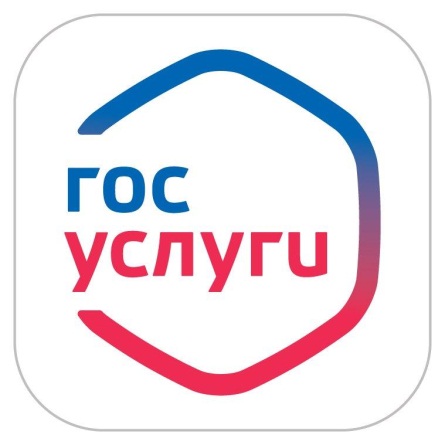 ШАГ 1.  Заходим на портал https://www.gosuslugi.ru/.   В верхнем правом углу нажимаем «Зарегистрироваться» и выполняем следующие действия:заполняем форму регистрации, после чего вводим код, который придет на Вашу электронную почту или номер мобильного телефона;создаем пароль для доступа к личному кабинету;Система перенаправит Вас на форму заполнения личных данныхзаполняем анкету с личными данными (фамилия, имя отчество, дата рождения, страховой номер индивидуального лицевого счета (СНИЛС), номер паспорта);ШАГ 2. Ждем результатов проверки личных данных (обычно не более 15 минут), которые, помимо отображения на интернет-странице, будут направлены на Ваш номер мобильного телефона и/или адрес электронной почты;ШАГ 3. Проходим процедуру подтверждения личности. Перейдите на страницу редактирования персональных данных и нажмите по ссылке «Подтверждение вашей личности». Сделать это можно тремя способами:лично в центре обслуживания (из списка пунктов, предложенных на сайте), предъявив паспорт;получить код подтверждения заказным письмом через Почту России (около 2-х недель);с помощью электронной подписи.               Инструкция по регистрации на Едином портале госуслуг                https://www.gosuslugi.ru/help